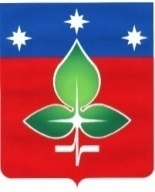 Ревизионная комиссия города ПущиноИНН 5039005761, КПП503901001, ОГРН 1165043053042ул. Строителей, д.18а , г. Пущино, Московская область, 142290Тел. (4967) 73-22-92; Fax: (4967) 73-55-08ЗАКЛЮЧЕНИЕ № 8по результатам финансово-экономической экспертизы проекта постановления Администрации городского округа Пущино «О внесении изменений в муниципальную программу «Предпринимательство» на 2020- 2024 годы»                                                                                                                       25 февраля 2021 года	1. Основание для проведения экспертизы: Настоящее заключение составлено по итогам финансово-экономической экспертизы проекта постановления Администрации городского округа Пущино «О внесении изменений в муниципальную программу «Предпринимательство городского округа Пущино на 2020 - 2024 годы» на основании:            - пункта 2 статьи 157 «Бюджетные полномочия органов государственного (муниципального) финансового контроля» Бюджетного кодекса Российской Федерации;   - подпункта 7 пункта 2 статьи 9 «Основные полномочия контрольно-счетных органов» Федерального закона Российской Федерации от 07.02.2011 № 6-ФЗ «Об общих принципах организации и деятельности контрольно-счетных органов субъектов Российской Федерации и муниципальных образований»;- подпункта 3 пункта 4.9 статьи 4 Положения о Ревизионной комиссии города Пущино, утвержденного Решением Совета депутатов города от 19 февраля 2015 г. N 68/13 (с изменениями и дополнениями);            - пункта 4 раздела IV Порядка формирования и реализации муниципальных программ городского округа Пущино Московской области, утвержденного Постановлением Администрации городского округа Пущино от 08.11.2016 № 515-п (с изменениями и дополнениями).	2. Цель экспертизы: оценка планомерности и обоснованности изменений муниципальной программы «Предпринимательство» на 2020 – 2024 годы (далее - проект изменений Программы).	3. Предмет экспертизы: проект Программы, материалы и документы финансово-экономических обоснований указанного проекта. Правовую основу финансово-экономической экспертизы проекта Программы составляют следующие правовые акты: Бюджетный кодекс Российской Федерации, Федеральный закон от 06.10.2003 № 131-ФЗ «Об общих принципах организации местного самоуправления в Российской Федерации, постановление Администрации города  Пущино от 27.12.2016  №641-п «Об утверждении перечня муниципальных программ городского округа Пущино», Распоряжение  председателя Ревизионной комиссии города Пущино от № 4 от 17.02.2020 года № 09 «Об утверждении Стандарта внешнего муниципального финансового контроля «Проведение финансово-экономической экспертизы».С проектом изменений Программы представлены следующие документы:- Проект постановления администрации городского округа Пущино «О внесении изменений в муниципальную программу «Предпринимательство» на 2020 - 2024 годы»;- Паспорт проекта программы;- Планируемые результаты реализации муниципальной программы (подпрограммы);- Методика расчета значений планируемых результатов реализации муниципальной программы (подпрограммы): наименование, единица измерения, источник данных, порядок расчета;- Подпрограммы: подпрограмма I «Инвестиции», подпрограмма III «Развитие малого и среднего предпринимательства»;- Пояснительная записка.4. В результате экспертизы представленного проекта изменений Программы установлено следующее.	4.1. Внесение изменений в муниципальную программу соответствует п.1 раздела IV постановления Администрации города Пущино от 08.11.2016 № 515-п «Об утверждении Порядка разработки и реализации муниципальных программ городского округа Пущино Московской области» (с изменениями и дополнениями).	4.2. Внесены изменения в структуру проекта Программы в соответствии с постановлением Правительства Московской области от 22.12.2020 № 018/43 «О внесении изменений в государственную программу Предпринимательство Подмосковья» на 2017-2024 годы.4.3. Объем финансирования приведен в соответствие с Решением Совета депутатов городского округа Пущино от 28.01.2021 №131/27 «О внесении изменений в решение Совета депутатов городского округа Пущино от 10.12.2020 № 122/25 «О бюджете городского округа Пущино на 2021 год и на плановый период 2022 и 2023 годов». Изменение объемов финансирования программы приведены в Таблице №1.Таблица №1	Общий объем финансирования муниципальной программы увеличился на 25% или 59057,60 тыс. рублей и составил 293973,99 тыс. рублей в связи со следующими изменениями программы:	- увеличивается финансирование в размере 58807,60 тыс. рублей в Мероприятии 2.1. «Осуществление мероприятий по реализации стратегий социально-экономического развития наукоградов Российской Федерации, способствующих развитию научно-производственного комплекса наукоградов Российской Федерации, а также сохранению и развитию инфраструктуры наукоградов Российской Федерации» Основное мероприятие 2 «04. Осуществление мероприятий по реализации стратегий социально-экономического развития наукоградов Российской Федерации» подпрограммы I «Инвестиции»;	- увеличивается финансирование в размере 250 тыс. рублей в Мероприятии 1.2. «Частичная компенсация субъектам малого и среднего предпринимательства затрат, связанных с приобретением оборудования в целях создания и (или) развития либо модернизации производства товаров (работ, услуг)» Основное мероприятие 1 «02  Реализация механизмов муниципальной поддержки субъектов малого и среднего предпринимательства» подпрограммы III «Развитие малого и среднего предпринимательства».	5. Выводы: изменения в муниципальную программу «Предпринимательство» на 2020 – 2024 годы вносятся в соответствии со ст.179 Бюджетного кодекса РФ. Объем финансирования муниципальной программы, соответствует объемам бюджетных ассигнований, предусмотренных Решением Совета депутатов городского округа Пущино от 28.01.2021 №131/27 «О внесении изменений в решение Совета депутатов городского округа Пущино от 10.12.2020 № 122/25 «О бюджете городского округа Пущино на 2021 год и на плановый период 2022 и 2023 годов».	По итогам финансово-экономической экспертизы проекта Программы замечания отсутствуют.Председатель                                                                                                         Е.Е. ПрасоловаИсточники финансирования муниципальной программы, Расходы (тыс. рублей)Расходы (тыс. рублей)Расходы (тыс. рублей)Расходы (тыс. рублей)Расходы (тыс. рублей)Расходы (тыс. рублей)в том числе по годам:Всего2020 год2021 год2022 год2023 год2024 годМП "Предпринимательство" всего, в том числе по годам:234916,3949546,99173615,0011754,400,000,00Средства бюджета Московской области213687,9042626,38166255,204806,320,000,00Средства федерального бюджета15976,304124,405734,806117,100,000,00Средства бюджета городского округа 5252,192796,211625,00830,980,000,00Внебюджетные средства0,000,000,000,000,000,00ПРОЕКТ МП "Предпринимательство" всего, в том числе по годам:293973,9949546,99222760,2010833,4010833,400,00Средства бюджета Московской области243793,4742626,38191705,694730,704730,700,00Средства федерального бюджета41378,314124,4026587,315333,305333,300,00Средства бюджета городского округа 8802,212796,214467,20769,40769,400,00Внебюджетные средства0,000,000,000,000,000,00